VSTUPNÍ ČÁSTNázev komplexní úlohy/projektuChci být jazykovědcemKód úlohyČJ-u-4/AD72Využitelnost komplexní úlohyKategorie dosaženého vzděláníM (EQF úroveň 4)Vzdělávací oblastiČJ - Český jazykVazba na vzdělávací modul(y)ŠkolaIntegrovaná střední škola - Centrum odborné přípravy a Jazyková škola s právem státní jazykové zkoušky Valašské Meziříčí, Palackého, Valašské MeziříčíKlíčové kompetenceKompetence k učení, Kompetence k řešení problémů, Komunikativní kompetence, Občanské kompetence a kulturní povědomíDatum vytvoření30. 09. 2019 17:40Délka/časová náročnost - Odborné vzděláváníDélka/časová náročnost - Všeobecné vzdělávání16Poznámka k délce úlohyRočník(y)3. ročníkŘešení úlohyindividuální, skupinovéDoporučený počet žáků2Charakteristika/anotaceCíl úlohyseznámit se podrobněji s odbornou jazykovědnou literaturouuvědomit si možnosti využívání jazykovědných příruček v praxinaučit se používat odbornou jazykovědnou literaturuKomplexní úloha slouží k motivaci žáků při práci s odbornou literaturou a má jim pomoci při porozumění jednotlivých bodů strukturované osnovy neuměleckého textu u ústní maturitní zkoušky. Současně systemizuje již probrané jazykovědné učivo 1. a 2. ročníku z oblasti vývoje jazyka a zdrojů informací. Písemný výstup vede žáky k normativnímu zpracování informací (průprava pro podklady k praktické maturitní zkoušce).Komplexní úlohamá napomoci k upevnění poznatků z odborného stylunapomáhá seznámení s dalšími možnostmi studia odborné literatury (slovníky, encyklopedie)            upevňuje poznatky z vývoje jazyka (autoři a jejich díla)naučí žáky pracovat s maturitní osnovou neuměleckého textuvede žáky k zodpovědnosti za správný výběr hesel a jejich zpracovánínaučí žáky rozlišovat slovníkové a encyklopedické heslovede žáky k normativnímu zpracovávání písemných textůvede žáky k práci s různými zdroji informacíObsah:stylistika
	znalost charakteristiky odborného funkčního stylurozbor slovníkového a encyklopedického hesla na základě osnovy neuměleckého textu k ústní maturitní zkoušcejazykověda
	terminologievývoj jazyka
	odborné publikaceICT
	normativnost zpracování výstupuDoporučená literatura k rozboru hesel:Encyklopedie DiderotUniversumVelká všeobecná obrazová encyklopedie   Slovník spisovného jazyka českéhoSlovník cizích slovSlovník synonym a antonymLze využít i jiná díla odpovídajícího charakteru.JÁDRO ÚLOHYOčekávané výsledky učeníŽáka) porozumí základním jazykovědným termínůmb) má přehled o odborné jazykovědné literatuřec) rozezná slovníkové a encyklopedické heslod) pracuje s osnovou neuměleckého textu k ústní maturitní zkoušcee) osvojí si základy normativního zpracovávání písemných textůSpecifikace hlavních učebních činností žáků/aktivit projektu vč. doporučeného časového rozvrhu1. opakování poznatků z odborného stylu – 2 hodinyfrontální opakovánískupinová prácetestové ověření znalostí2. motivace, vysvětlení zadání – 1 hodina3. praktické činnosti – práce s jazykovědnými a encyklopedickými materiály – 2 hodiny4. nácvik práce s osnovou neuměleckého textu k ÚMZ – 2 hodiny5. samostatná práce žáka – 8 hodinvyhledávání vhodné literatury a zdrojůnávštěva knihovnyvýběr textů k vlastnímu rozborustudium materiálů z vývoje jazyka a jazykovědypísemné zpracování materiálů s využitím ICTvazba zpracovaných materiálů6. vyhodnocení prací učitelem – 1 hodinaMetodická doporučeníPři realizaci je nutné vycházet ze znalostí učiva ČJ z 1. a 2. ročníku – z obecné jazykovědy, vývoje jazyka, stylistiky.Při zpracovávání výstupu práce žák využívá znalostí z hodin ICT – vhodná konzultace s učiteli ICT.Žák má možnost zvolit si libovolná hesla – vhodná je motivace k výběru hesel ze studovaného oboru.Způsob realizaceRealizace probíhá v běžných učebnách, popř. odborné učebněSamostatná práce je realizována dle podmínek žákaKnihovna Skupinová práce / práce ve dvojicíchPracovní listy k opakování učivaFrontální opakováníTestové úlohyPomůckyOsnova práce – vhodná prezentaceDUMyEncyklopedie, slovníkyUčebnice ČJPracovní listyTestové úlohyPC s připojením na internetMateriál k výstupu (složky, vazba)VÝSTUPNÍ ČÁSTPopis a kvantifikace všech plánovaných výstupůVýstupem komplexní úlohy je písemné zpracování jednotlivých bodů osnovy, práce má požadovanou grafickou úpravu a doporučený rozsah. Na základě prostudovaných materiálů:a) žák porozumí základním jazykovědným termínůmorientuje se v základních termínech obecné jazykovědyb) žák má přehled o odborné jazykovědné literatuřeprovede shrnutí nejvýznamnějších děl z vývoje jazyka, popř. je stručně charakterizujec) žák rozezná slovníkové a encyklopedické heslocharakterizuje různé druhy slovníků (dle vlastního výběru)vysvětlí slovníkové heslo, včetně zkratekcharakterizuje encyklopediivysvětlí encyklopedické heslod) žák pracuje s osnovou neuměleckého textu k ústní maturitní zkoušcerozumí všem bodům osnovy a na jejich základě dovede charakterizovat texte) žák si osvojí základy normativního zpracovávání písemných textů prokáže osvojení základních informací o výstupu písemných textůdovede zpracovat seznam odborné literatury a zdrojůvytvoří odborný text odpovídající úrovni SŠKritéria hodnocenía) žák porozumí základním jazykovědným termínůmsprávně vysvětlí základní jazykovědné termínyb) žák má přehled o odborné jazykovědné literatuřechronologicky seřadí a charakterizuje nejvýznamnější jazykovědná dílac) žák rozezná slovníkové a encyklopedické heslocharakterizuje vybraný titul z encyklopedické a slovníkové literaturyzvolí konkrétní encyklopedické a slovníkové heslod) žák pracuje s osnovou neuměleckého textu k ústní maturitní zkoušcerozebere encyklopedické a slovníkové heslo dle maturitní osnovy pro rozbor neuměleckého textu e) žák si osvojí základy normativního zpracovávání písemných textů zpracuje všechny požadované úkoly na úrovni odpovídající SŠ dodrží požadavky na grafické zpracování práceVšechny výsledky učení jsou hodnoceny na škále splnil – nesplnil.Doporučená literaturaučebnice ČJ používané ve školeencyklopedie dle výběru učitele i žákaslovníky dle výběru učitele i žákahttps://prirucka.ujc.cas.czPoznámkyVstupním předpokladem je osvojení očekávaných výstupů RVP v oblasti stylistiky, především těch, které se týkají práce s neuměleckými texty.Vymezení požadované úrovně: základní znalosti stylistiky (funkční styly, slohové postupy, odborný styl a jeho slohové útvary); základy jazykovědy (dělení, terminologie); základní znalosti jazykovědných děl.Obsahové upřesněníVV - Všeobecné vzděláváníPřílohyDokumentace-z-overovani-KU_Chci-byt-jazykovedcem.docxtest_Odborny-styl.docxtest-reseni_Odborny-styl.docxhodnoceni.xlsxChci-byt-jazykovedcem.pdfChci-byt-jazykovedcem-4.docxChci-byt-jazykovedcem-KV.docxChci-byt-jazykovedcem-rozbor.docxCHCI-BYT-JAZYKOVEDCEM.pptxjazykovedec-NEJ-NEJ.docxMateriál vznikl v rámci projektu Modernizace odborného vzdělávání (MOV), který byl spolufinancován z Evropských strukturálních a investičních fondů a jehož realizaci zajišťoval Národní pedagogický institut České republiky. Autorem materiálu a všech jeho částí, není-li uvedeno jinak, je Hana Bolechová. Creative Commons CC BY SA 4.0 – Uveďte původ – Zachovejte licenci 4.0 Mezinárodní.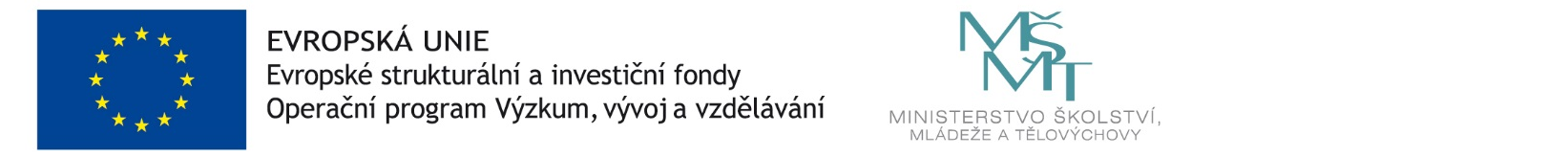 